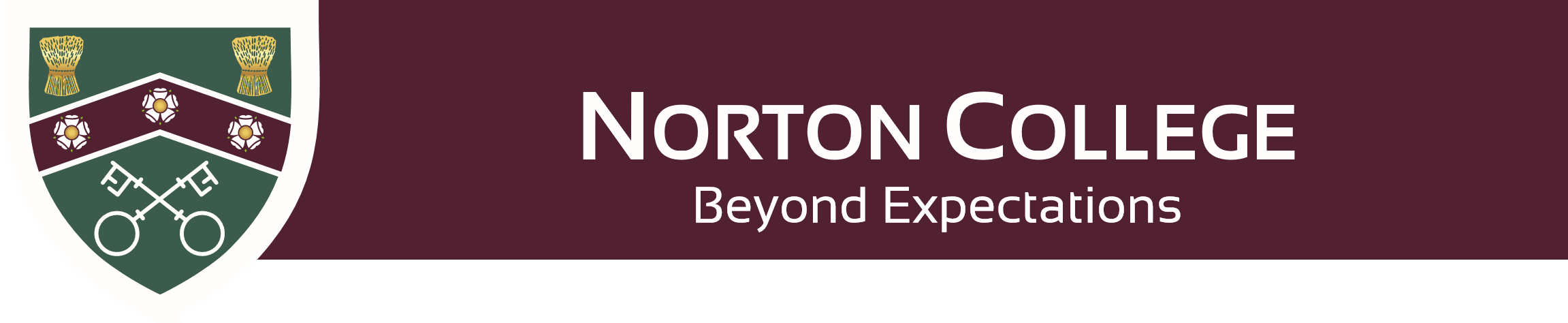 Our Ref: TJ/LSApril 2021 Dear ApplicantKEY STAGE THREE SUBJECT LEADER FOR MATHS – SEPTEMBER 2021Thank you for your request for information and the interest you have shown in the post of Key Stage Three Subject Leader for Maths.I do hope that you will apply to join our College and, if you do, please complete the application form including a letter of application of no more than two sides of A4, addressing these issues:the experience you have that fits you for the post;your suitability for the post, particularly the qualities mentioned on the enclosed person specification.Interested candidates are positively encouraged to speak to the Headteacher, Tim Johnson. The College telephone number is 01653 693296 and the following information is enclosed for your information:Job Description & Person Specification;Advert;Faculty Details;Why work at Norton College?The closing date for receipt of applications is 9.00 am on Wednesday 28th April 2021.  Interviews will take place on Tuesday 4th May 2021 and shortlisted candidates will be contacted to confirm arrangements for the day.  The College is committed to safeguarding and promoting the welfare of children and young people and expects all staff and volunteers to share this commitment.  The successful applicant will be required to undertake an enhanced Disclosure & Barring check.Thank you for the interest you have shown in this post.  I look forward to receiving your application in the near future. Yours faithfully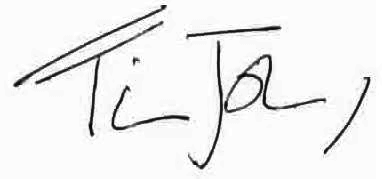 Mr Tim JohnsonHeadteacher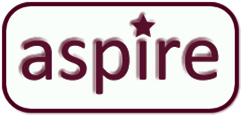 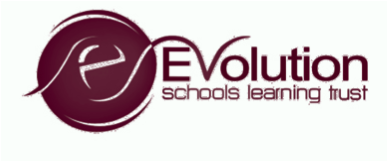 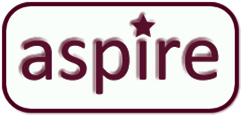 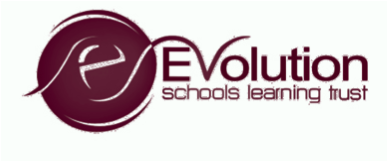 